ЛитератураИгры : обучение, тренинг, досуг. / Под ред. Петрусинского. М., 1994.Изарад К. Эмоции человека. М. 1983.Калинина Р. Р. Тренинг развития личности дошкольника. Занятия, игры, упражнения. СПб., 2002.Клюева Н. В. Касаткина Ю. В. Учим детей общению.  Ярославль, 1996.Лютова Е. к. Монина Г. Б. Тренинг эффективного взаимодействия с детьми. СПб., 2001.Стребелева Е.А.Стребелева Коррекционно-развивающее обучение детей в процессе дидактических игр.М.,2008Куражева Н.Ю. «Цветик-семицветик» программа психолого-педагогических занятий для дошкольников. Санкт-Петербург,2013Шалаева Г.П., Журавлева О.М.Правила поведения для воспитанных детей.М.,2004Крюкова С.В., Слободяник Н.П. Удивляюсь, злюсь, хвастаюсь и радуюсь.М.,2009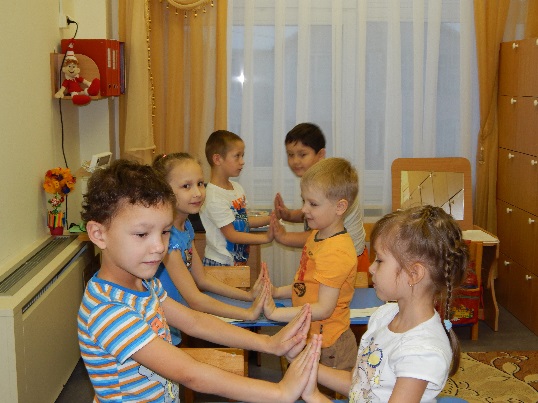 Проект «Шаг навстречу»Направление: «Играем вместе»НОД  «Игры эти любят дети!»"Игра - это огромное окно, через которое в духовный мир
ребенка вливается живительный поток представлений, понятий
об окружающем мире» "Игра - это огромное окно, через которое в духовный мир
ребенка вливается живительный поток представлений, понятий
об окружающем мире» Блок игр  направлен  на формирования эмпатии  у детей, на развитие продуктивного взаимодействия со сверстниками.Цель – развитие конструктивного общения.Задачи:развивать умение устанавливать контакт;корригировать пассивность, вялость, излишнюю эмоциональную возбудимость, проявление негативизма;формировать  эмоциональную лабильность;обучать альтернативным методам коммуникации;воспитывать толерантность.Форма работы: групповая, индивидуальная и п/группам.Формы проведения занятий:  игры, развивающие упражнения, психогимнастика, этюдыКоличество человек: 10 -12 человек.Структура занятия  I. Ритуал приветствия. Цель: создание позитивного настроя на занятие. II. Основная часть: практическая: Цель: развитие конструктивного общения, снятие психоэмоционального напряжения, психоролевые  игры, упражнения, рисование, беседы; III. Рефлексия занятия. Цель: осознание своих чувств, ощущений от тех или иных заданий.IV. Ритуал прощания. Цель: создание ощущения завершенности, позитивного настроя и желания встретиться снова.Предполагаемый конечный результат: Знать:- Способы конструктивного общения;- Способы повышения самооценки дошкольника-Определять эмоциональное состояние другого человека через внешнее прояленияУметь:--Устанавливать контакт с другим человеком            - Использовать  навыки конструктивного общения;- Слушать, слышать другого;- Использовать мимику и пантомимику.Тематическое планированиеТематическое планированиеТематическое планированиеТематическое планированиеТематическое планирование№МесяцТема занятияЦель занятияСодержание занятия1ОктябрьЗанятие №1.Знакомство1.Развитие умения устанавливать контакт2.Развитие вербального и невербального общения3. Снять телесное и эмоциональное напряжение1. Игра «Давайте поздороваемся»2. Упражнение «Искра»3. Упражнение «Я- сказочный герой»4. Подвижная игра «Паровозик имен, или в страну Дружбы»5. Релаксация «Цветок дружбы»6.Пальчиковая игра «Дружба»7.Ритуал прощания «Эстафета дружбы»1ОктябрьЗанятие №2.Наша группа. Что мы умеем…1.Развитие способности к согласованному действию2.Развитие вербального и невербального общения3.Снять телесное и эмоциональное напряжение4.Формировать отношения доверия, умения сотрудничать1. Приветствие «Как живешь…»2.Игра «Делай как я»3. Беседа с психологом4.Конкурс «Хвастунов»5. Игра «Пересядьте те, кто…»6. Совместное рисование7. Ритуал прощания «Доброе животное»1ОктябрьЗанятие №3.Правила поведения на занятиях1.Развитие  у детей умения уступать друг другу2.Развитие вербального и невербального общения3.Снять телесное и эмоциональное напряжение1. Приветствие «Здравствуй солнце золотое…»2.Игра «Подарок»3. Игра «Кто кем будет ?»4. Пальчиковая игра «Замок»5. Упражнение «Доброе тепло»1ОктябрьЗанятие №4.Страна «Психология»1.Развитие вербального и невербального общения2.Снять телесное и эмоциональное напряжение3.Развитие способности подчинять свои действия интересам группы1. Приветствие с помощью волшебной палочкой2.Игра «Горячо-холодно»3.Игра «Болото»4. Игра «Пересядьте те, кто…»5.Город «Помощников»6.Игра «Театр настроения»7. Игра «Топ-хлоп»1ОктябрьЗанятие №5.Радость, грусть1.Познакомить детей с чувством радости2. Обучение различению эмоционального состояния по его внешнему проявлению и выражение его через мимику, пантомимику, интонацию3.Формирование навыков адекватного эмоционального реагирования на совершенное действие4.Учить детей выражать чувство радости в рисунке1. Приветствие «Страна настроения»2.Динамическая пауза « Путешествие в лес»3.Беседа по пиктограммам4.Упражнение «Определи, какое настроение у героя..»5.Пальчиковая гимнастика «Дружба»6.Игра «Будь внимателен»2НоябрьЗанятие №1.Гнев1.Познакомить с чувством гнева 2. Обучение различению эмоционального состояния по его внешнему проявлению и выражение его через мимику, пантомимику, интонацию3.Развитие умения принимать разные роли4.Учить детей выражать чувство радости в рисунке1. Приветствие «Страна настроения»2.Сказка3.Беседа по пиктограмме4.Пальчиковая гимнастика «Помиримся»4.Рисуем гнев5. Ритуал прощания «Доброе животное»2НоябрьЗанятие №2.Гнев1.Познакомить с чувством гнева 2. Обучение различению эмоционального состояния по его внешнему проявлению и выражение его через мимику, пантомимику, интонацию3.Развитие умения принимать разные роли4.Учить детей выражать чувство гнева в рисунке1. Приветствие «Страна настроения»2.Сказочные герои3.Прослушивание  музыки И.Чайковского «Баба-Яга»4.Пальчиковая гимнастика «Помиримся»4.Рисуем гнев5. Ритуал прощания «Доброе животное»2НоябрьЗанятие №3.Удивление1.Познакомить с чувством удивления2. Обучение различению эмоционального состояния по его внешнему проявлению и выражение его через мимику, пантомимику, интонацию3.Учить детей выражать чувство удивления в рисунке1. Приветствие «Страна настроения»2. Беседа по пиктограмме3. Упражнение «Удивительные запахи»4.Пальчиковая гимнастика «Удивительно»5.Подвижная игра «Есть или нет?»6.Фокус со стаканом2НоябрьЗанятие №4.Испуг1.Развитие  у детей умения уступать друг другу2.Познакомить с чувством страха3. Обучение различению эмоционального состояния по его внешнему проявлению и выражение его через мимику, пантомимику, интонацию1. Приветствие «Страна настроения»2.Сказка3.Беседа по пиктограмме4.Упражнение «Страшные звуки»5.Пальчиковая гимнастика6.Игра «Я страшилок не боюсь, в кого хочешь - превращусь»7.Упражнение  «У страха глаза велики» 3ДекабрьЗанятие №1.Спокойствие1.Познакомить с чувством спокойствия2. Обучение различению эмоционального состояния по его внешнему проявлению и выражение его через мимику, пантомимику, интонацию3.Учить детей выражать чувство удивления в рисунке4.Снять телесное и эмоциональное напряжение1.Приветствие с мячиками2.Спокойная картина3.Беседа по пиктограмме4.Упражнение «Медвежата в берлоге»5. Пальчиковая гимнастика «Спокойные цветки»6.Упражнение «Спокойные игрушки»3ДекабрьЗанятие №2.Диагностика1.Диагностика коммуникативной и эмоциональной сферы2.Диагностика мышления, воображения, внимания1.Приветствие «Волшебные валенки»2.Подвижная игра «Паровозик дружбы»3. Загадка4. Пальчиковая гимнастика «Белка»5. Подвижная игра «Сосульки, сугробы, снежинки»6.Релаксация7.Ритуал прощания3ДекабрьЗанятие №3.В гости праздник к нам пришел   1.Закрепление и обобщение знаний о чувствах радости, грусти, гнева, удивления, испуга, спокойствия2.Развитие способности понимать и воспринимать эмоциональное чувство другого человека3.Обагощение и активизация словаря детей за счет слов, обозначающих различные эмоции, чувства, настроение, их оттенки.1.Приветствие «Волшебные  руковицы »2..Игра «Волшебный башмачок»3.Игра «Волшебные слова»4. Подвижная игра «Дровосек»5. Танец «Мороз»4ЯнварьЗанятие №1.Страна Вообразилия1.Развивать фантазию и воображение при сравнительном восприятии музыкальных и поэтических произведений2. Развивать вербальное и невербальное общение3.Формировать интерес к творческим играм1.Приветствие с помощью воображаемого мяча2.Игра «Средства передвижения»3. Игра «Чудо-дерево»4.Игра «Волшебные камешки»5.Пальчиковая гимнастика «Маланья»6.Игра «Несуществующее животное»4ЯнварьЗанятие №2.Этикет. Внешний вид.1.Познакомить детей с правилами личной гигиены2.Сформировать представление о внешнем виде культурного и опрятного человека и желание выполнять правила личной гигиены3.Продолжить формировать навыки вербального и невербального общения, вежливого обращения.4.Воспитывать у детей нравственные качества и чувства1.Приветствие «Этикет»2.Беседа о культуре внешнего вида3.Физкультминутка4.Упражение «Зеркало»5.Игра «Правильно-неправильно»4ЯнварьЗанятие №3.Общественный этикет1.Познакомить детей с общественным этикетом2.Развитие самосознание и навыков саморегуляции3.Продолжить формировать навыки вербального и невербального общения, вежливого обращения.1.Приветствие «Этикет»2.Игра в лото «Пассажирский транспорт»3.Правила поведения в автобусе4.Сценка на улице5.Сценка в театре6.Пальчиковая гимнастика «Магазин»5ФевральЗанятие №1.Столовый этикет1.Познакомить детей со столовым  этикетом2.Сформировать представление о культуре поведения за столом и желание следовать столовому этикету3.Продолжить формировать навыки вербального и невербального общения, вежливого обращения.4.Развивать навыки  произвольного поведения у детей1.Приветствие «Этикет»2.Беседа о культуре поведения за столом3.Практикум: закрепление правила, развитие воображения, психогимнастика4.Упражнение «За столом»5. Подвижная игра «Съедобное - несъедобное»6.Игра «Правильно- не правильно»5ФевральЗанятие №2.Подарочный этикет1.Познакомить детей с подарочным   этикетом2.Сформировать представление о культуре поведения за столом и желание следовать столовому этикету3.Продолжить формировать навыки вербального и невербального общения, вежливого обращения.4. Развивать навыки  произвольного поведения у детей1.Повторение 2.Беседа «Как дарить и принимать подарки»3.Путешествие4.Физкультминутка «Настроение»5.Релаксация6.Игра «Настроение»5ФевральЗанятие №3.Гостевой этикет1.Познакомить детей с гостивым   этикетом2.Сформировать представление о культуре поведения за столом и желание следовать столовому этикету3.Продолжить формировать навыки вербального и невербального общения, вежливого обращения.4. Развивать навыки  произвольного поведения у детей1.Приветствие «Этикет»2.Беседа «Как ходить в гости?»3.Подвижная игра «День и ночь»4.Игра «Комплементы»5.Беседа «Как принимать гостей»6.Пальчиковая гимнастика5ФевральЗанятие №4.Защитники отечества1.Воспитывать любовь и уважение к отцу, дедушке, дяде2. Продолжать знакомить детей с праздником 23 февраля3.Расширить и уточнить словарь детей по теме «Мужские профессии»1.Приветствие «Рукопожатие»2.Беседа о празднике3. Фотовыставка4. Игра с мячом «Профессии»5.Двигательное упражнение «Товарищ командир»6. Пальчиковая гимнастика7. Подвижная игра «Разведчики»6МартЗанятие №1.Волшебные средства понимания1.Сплотить группу2. Развивать вербальное и невербальное общение3.Формировать отношения доверия, умение сотрудничать1.Приветствие необычным способом2.Появление персонажа Словоежка3.Игра «Угадай жест»4. Игра  «Объясни без слов»5.Подвижная игра «Подмигалы»6МартЗанятие №2.Мамины помощники1.Воспитывать любовь и уважение к маме, бабушке, тете2.Расширить и уточнить словарь детей по теме «Женские профессии»1.Приветствие «Весенняя капель»2.Вводная беседа3.Фотовыставка4. Сказка «Про маму»5.Беседа по сказке6.Танец «Стирка»7. Физкультминутка8.Подведение итогов6МартЗанятие №3.Я и моя семья1.Воспитывать любовь и уважение к семье2.Расширить представление детей о семье, об обязанностях членов семьи3.Развивать умение действовать по правилам, вербальное и невербальное общение 1.Приветствие  «Просыпается природа»2.Отгадывание ребуса3.Игра «Семья»4. Фотовыставка5. Чтение сказки «Сон»6. Подвижная игра «Заячья семья»7.Рефлексия6МартЗанятие №4.Я и мои друзья1.Расширить и углубить представление о доброжелательном отношении к окружающим его людям2.Раскрыть значимость моральной поддержки друзей3.Воспитывать доброе отношение детей друг к другу1.Приветствие «Улыбка»2.Беседа3.Задание «Вместе с другом»4.Пальчиковая гимнастика « Дружат в нашей группе …»5.Подвижная игра «Если нравится тебе»7АпрельЗанятие №1.Я и мое имя1.Идентификация ребенка со своим именем2.Формирование позитивного отношения ребенка к своему Я3.Стимулирования творческого самовыражения1.Приветствие «Ласковые имена»2.Сказка «Разноцветные имена»3.Беседа по сказке4.Подвижная игра «Кто позвал?»5.Подвижная игра «Не прослушай свое имя»6.Рефлексия7АпрельЗанятие №2.Кто такой «Я»? Черты характера1.Формировать умения различать индивидуальные особенности своей внешности2.Развитие представлений о себе, качествах своего характера1.Приветствие2.Игра «Зеркало»3.Игра «Сказочные герои»4.Игра «Какой я»5.Игра «Противоположности»6.Рефлексия7АпрельЗанятие №3.Я особенный1.Способность к осознанию ребенком своих положительных качеств2.Учить детей понимать себя, свои желания3.Развивать самосознание4.Снять телесное и эмоциональное напряжение1.Приветствие «Эхо»2.Беседа с Незнайкой3. Задание «Ласковое имя»4.Игра «Волшебный стул»5.Коллективная работа «Волшебное дерево»6.Рефлексия7АпрельЗанятие №3.Я особенный7АпрельЗанятие №4.Волшебный город счастья1.Развивать образ «Я»2. Повышать самооценку детей1.Приветствие 2.Динамическая пауза3.Упражнение «Любопытная Варвара»4.Диагностика самооценку по И.Вачкову5 Рисуем6.Релаксация8МайЗанятие №1.Словарик эмоций1.Закрепление и обобщение знаний о чувствах радости, грусти, гнева, удивления, испуга, спокойствия2.Развитие способности понимать и воспринимать эмоциональное чувство другого человека3.Обагощение и активизация словаря детей за счет слов, обозначающих различные эмоции, чувства, настроение, их оттенки.1. Приветствие «Страна настроения»2.Сказка3. Игра «Кубик настроения»4.Игра «Азбука эмоций»5.Игра «Угадай музыкальное настроение»8МайЗанятие №2.Итоговая диагностика -11.Диагностика коммуникативной и эмоциональной сферы2.Диагностика мышления, воображения, внимания1.Приветствие «Здравствуйте»2.Появление персонажа ежа3.Полоса препятствий4.Игра «Кубик настроения»5.Задание «Волшебное дерево»6.Рефлексия8МайЗанятие №3.Итоговая диагностика -21.Диагностика коммуникативной и эмоциональной сферы2.Диагностика мышления, воображения, внимания1.Приветствие «Помощники»2.Карта дороги к лесной школе3.Пальчиковая гимнастика «Колючий клубок»4.Игра «Парные картинки»5.Подвижная игра «Урок-перемена»6.Задание «Что лишнее?»7.Рефлексия